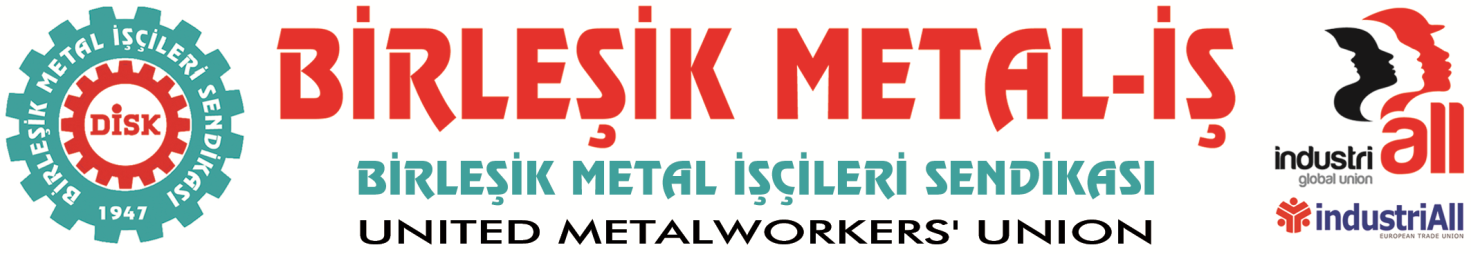 BASIN BÜLTENİ21.04.2015Bursa Şubemizde düzenlenen Basın toplantısında yapılan açıklama metni:Değerli basın mensuplarıSon günlerde Türkiye’nin ve Bursa’nın önemli ve büyük fabrikalarında bir işçi hareketliliği yaşanıyor.Bu fabrikalar, metal işkolunda faaliyet yürütüyorlar. Bu fabrikalarda toplu iş sözleşmesi MESS ve Türk Metal arasında daha yeni imzalandı.İmzalanan grup toplu iş sözleşmesinin bu fabrikalarda ve diğerlerinde çalışan metal işçileri tarafından memnuniyetle karşılandığı taraflarca kamuoyuna duyuruldu.Türk Metal ile MESS arasında imzalanan bu sözleşme Birleşik Metal İş’e de dayatıldı. Ancak kurul ve komisyonları ile demokratik karar alma mekanizmalarında imzalanan sözleşmeyi değerlendiren sendikamız kendisine dayatılanı kabul etmeyerek 38 işyeri için grev kararı aldı.Bu 38 işyerinden 20’sinde 29 Ocak tarihinde grev uygulamaları başladı ancak grevlerimiz 30 Ocak tarihi itibariyle yasaklandı. Bakanlar Kurulu bu yasaklama kararı ile birlikte sermayedar sınıfın güvenliğini sağlama alma kararlılığını ortaya koydu. İşbirlikçi dayatmacı anti-demokratik sendikal düzenin yanında yer aldığının kanıtladı. Bunlar grev yasaklamanın ardında yatan gerçek gerekçelerdi.Bakanlar Kurulu’nun grevlerimizi yasaklamak için uydurduğu gerekçelerden bir tanesi diğer sendikaların toplu sözleşmeyi imzalaması nedeniyle bizim grevlerimizin o sendika üyelerini harekete geçirme ihtimali olarak gösterilmiştir.Yasaklanan grevlerimiz için Danıştay’a yaptığımız yürütmeyi durdurma talebi, gizlenemeyen dış müdahalelerle reddedilmiştir.Yasal prosedür gereği grup toplu iş sözleşmesi şu anda Yüksek Hakem Kurulu’na gönderilmiştir. Değerli basın mensupları,Sizlerle bu kısa bilgiyi paylaştıktan sonra Bursa’da ve genel olarak metal işkolunda şu günlerde yaşanan işçi tepkisi ile ilgili görüşlerimizi sunacağım.İşçi tepkisi derken, bunu tek bir biçime sokabilmek mümkün değildir. Kimi fabrikalarda toplu protesto eylemleri, kimilerinde sarı sendikadan istifa girişimleri, kimilerinde sendikanın protestosu gibi çok çeşitli biçimlere bürünen bir tepkisellik söz konusudur.Metal işçilerin bu tepkisi durup dururken olmamıştır.Az önce sözünü ettiğimiz grup toplu iş sözleşmesinin tarafı olan MESS ve Türk Metal’in çok iyi dedikleri, işçilerin memnuniyetinin yüksek olduklarını iddia ettikleri sözleşmenin aslında metal işçilerinin onayı olmadan imzalanan bir sözleşme olduğu ortaya çıktığı için bu tepki doğmuştur.Burada fitili ateşleyen Bosch işyerinin 2012-2014 dönemine ilişkin toplu iş sözleşmesi olmuştur. Türk Metal ile sendikamız arasındaki yetki uyuşmazlığı nedeniyle sözleşme görüşmelerine başlanamayan Bosch işyerinin sözleşmesi imzalandığı dönemin grup toplu iş sözleşmesinin çok üzerinde ücret zamları ile sonuçlanmıştır. İşte grup sözleşmesi kapsamındaki metal fabrikalarında çalışan Türk Metal üyeleri, kendilerine iyi diye yutturulmaya çalışılan sözleşmenin üzerinde zamlar alındığını duyunca, haklı olarak isyan etmişlerdir.Burada gözden kaçırılmaması gereken en önemli ayrıntı ise şudur: Bosch işyerinin sözleşmesinin diğerlerinden yüksek bitmesinin nedeni Birleşik Metal İş’in Bosch işçileri üzerindeki etkisi ve 29 Ocak’ta başlayan grevlerdir.2012 döneminde sendikamızda örgütlenen ancak MESS, sarı sendika, işveren üçgeninde boğulmaya çalışılan Bosch işçilerinin onurlu mücadelesi örgütlenme anlamında olmasa da toplu sözleşme açısından başarıya ulaşmıştır.Her zaman söylediğimiz bir gerçek bir kez daha kanıtlanmıştır: Hangi sendikaya üye olurlarsa olsunlar metal işçilerinin hak ve özgürlük mücadelesi Birleşik Metal İş’in varlığıyla mümkündür. Birleşik Metal İş mücadelesinin olmadığı bir sendikal düzen metal işçilerinin zincirlerinin kalınlaşmasından başka bir anlam ifade etmemektedir.Bosch işçileri 4 yılı aşkın süredir işbirlikçi toplu sözleşme düzeninden kurtulmaya çalışıyorlar. Bu mücadele bugün için sadece geçmiş döneme ilişkin toplu sözleşme kazanımı ile sonuçlandı. Bunun da en önemli nedeni Bosch işçilerinin Birleşik Metal İş’e yönelmeleridir. Ancak Bosch’ta 2012 grup sözleşmesinin üzerinde kazanım elde edilmesi, hapishane yemeklerinin kalitesinin yükseltilmesinden bir farkı yoktur. Yenecek yemek yine hapishane yemeğidir. Nitekim 2014 dönemine ilişkin olarak taraflar yani MESS ve Türk Metal Bosch’u grup sözleşmesine dahil etmişlerdir.Hani Reno’da, Tofaş’ta, Çoşkunöz’de, Mako’da ve daha pek çok fabrikada işçilerin şu günlerde tepki göstermeye başladıkları ve bizim imzalamayı reddederek greve çıktığımız grup toplu iş sözleşmesine dahil etmişlerdir.Şimdi Reno işçileri veya bir başka işyeri sözleşmenin dışında iyileştirme aldığında merak ediyorum Bosch işçilerine ne diyecekler? Ya da Bosch işçileri o durumda ne yapacaklar?Değerli basın mensupları,Süreç Birleşik Metal İş sendikasının ne kadar haklı olduğunu bir kez daha ortaya koymuştur.Bize dayatılan sözleşmeyi reddederken gerekçelerimiz şunlardı: Önerilen ücret zammı düşüktür.Düşük ücretli işçilere hiçbir iyileştirme yapılmamaktadır.İki yıllık yerine üç yıllık sözleşme düzeni ile düşük ücret sistemi kalıcılaştırılmakta, metal işçilerinin satın alma güçlerindeki erimeyi durdurma süreleri uzatılmaktadır.Süreç MESS’in Türk Metal’in ve hükümetin yalanlarını açığa çıkarmıştır.Metal işçileri imzalanan sözleşmeden memnun değillerdir, ancak bunu bugüne kadar sesli olarak dile getirememişler, Bosch sözleşmesi bardağın taşmasına neden olmuştur.Hükümetin Birleşik Metal’in grevini yasaklarken diğer sendika üyelerinin isyan edeceği gerekçesi boşa çıkmış, grevler yasaklanmasına rağmen metal işçileri sözleşmeye olan tepkilerini ortaya koymaya başlamışlardır.Şimdi soruyoruz: imzalayan mı yoksa greve çıkan mı haklı? İmzalayan mı yoksa greve çıkan mı metal işçilerinin gerçek temsilcisi?3 yıllık sözleşmeyi dayatanlara soruyoruz! Öönümüzü görmek istiyoruz diyordunuz! Gördünüz işte önünüzü. Önünüz giderek biriken işçi öfkesi ve patlaması. İşçilerin yoksullaşmasına çözüm üretmeden sadece süreyi uzatırsanız, tepkiyi de büyütürsünüz demiştik biz MESS ve hükümet yetkililerine. Değerli basın mensupları,Şu süreçte yaşananların Yüksek Hakem Kurulu tarafından da dikkate alınması gerekmektedir. İşyerlerine yeniden gerilim ve huzursuzluk gelsin istenmiyorsa, sendikamızın talepleri YHK tarafından kabul edilerek grup sözleşmesi sonlandırılmalıdır. YHK’dan talebimiz 2 yıllık sözleşme, ücret zam uygulamasından önce metal işçilerinin büyük çoğunluğunu oluşturan düşük ücretli işçilere iyileştirme yapılmasıdır.Değerli basın mensupları,Buradan sizler aracılığı ile işbirlikçi yapının hapishanesinde tutulmaya çalışılan metal işçilerine bir çağrı yapmak istiyorum.Grevlerimizin yasaklandığı günlerde ve sonrasında toplam 9 işyeri MESS üyeliğinde ayrılmış ve bu işyerleri ile yüzde 9,78 olan grup sözleşme zammının çok üzerinde zamlar alınmıştır. Bu zamlar işyerlerinin özelliklerine göre yüzde 14 ile yüzde 22 arasında değişmektedir. Bu sözleşmeler 2 yıllıktır ve diğer zam dilimlerinde de enflasyonun üzerinde ücret zamları alınmıştır.Buna ek olarak grevlerin yasaklanması ile işyeri içine dönen kararlı mücadelemiz sayesinde MESS’ten istifa etmemekle birlikte çok sayıda işyerinde yine grup toplu sözleşme üzerinde kazanımlar elde edilmiştir.Bunlar, Birleşik Metal İş üyesi metal işçilerinin grevler ve işyeri eylemleri ile grup toplu iş sözleşmesini yırtıp parçaladıklarının kanıtıdır. Bunlar, işyerlerinin çoğunun MESS ile Türk Metal arasındaki anlaşmanın üzerinde ücret zamları yapabilecek durumda olduğunun kanıtıdır.Dolayısıyla, grup toplu sözleşme zammı düşüktür. Grup sözleşmesinin 3 yıla uzatılması metal işçilerinin yoksullaşmasının daha uzun süre kalıcılaştıracaktır. Biz bu tepkinin bugün olmasa bile çok yakın zamanda ortaya çıkacağını söylemiştik. Metal işçileri örgütlü, planlı ve dikkatli bir mücadele ile Birleşik Metal İş üyelerinin elde ettiklerine benzer kazanımları işyeri, işyeri elde edebilirler. Bu mümkündür. Birleşik Metal İş bunu gerçekleştirmiştir.Metal işçileri dikkatli olmalıdır. Karşılarındaki ittifak yani MESS ve Türk Metal ittifakı, işçi hareketine karşı acımasız bir ittifaktır. O nedenle çok iyi organize olmalılar, kitleselleşmeliler ve her türlü bedeli ödemeyi göze alarak sonuna kadar mücadele etmelidirler.Metal işçileri örgütlü olmalıdır. Hızla işyerlerinde komiteler kurarak, taleplerini ortaklaştırıp, kitleselleştirmeli ve işverenleri taleplerini kabul etmeye zorlayacak yol ve yöntemleri de belirlemelidir.Metal işçileri planlı olmalıdır. Metal işçilerinin planı, işbirlikçi ve dayatmacı toplu sözleşme düzenini yıkarak, metal işçilerinin hak ve özgürlük mücadelesinin önünü açacak bir sendikal düzenin yani söz, yetki ve kararın kendilerinde olduğu bir sendikanın yani Birleşik Metal İş’in saflarında zamanı geldiğinde birleşmektir. İşçilerin sendika seçme özgürlüğü önündeki fiili engelleri kaldırmanın  ve işçilerin gerçek iradelerini ortaya çıkarmanın en demokratik yolu referandum yapmak ve referandum sonuçlarına saygılı olmaktan geçmektedir.Hepinize teşekkür ediyorum.